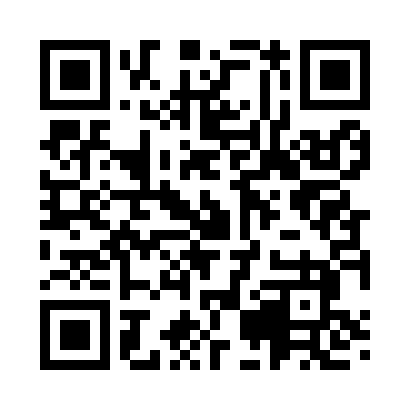 Prayer times for Skinnerville, Connecticut, USAMon 1 Jul 2024 - Wed 31 Jul 2024High Latitude Method: Angle Based RulePrayer Calculation Method: Islamic Society of North AmericaAsar Calculation Method: ShafiPrayer times provided by https://www.salahtimes.comDateDayFajrSunriseDhuhrAsrMaghribIsha1Mon3:395:2012:544:568:2810:092Tue3:395:2112:544:568:2810:093Wed3:405:2112:544:568:2710:084Thu3:415:2212:554:568:2710:085Fri3:425:2212:554:568:2710:076Sat3:435:2312:554:568:2710:077Sun3:445:2412:554:568:2610:068Mon3:455:2412:554:568:2610:069Tue3:465:2512:554:568:2510:0510Wed3:475:2612:564:568:2510:0411Thu3:485:2712:564:568:2510:0312Fri3:495:2712:564:568:2410:0213Sat3:505:2812:564:568:2310:0114Sun3:515:2912:564:568:2310:0015Mon3:525:3012:564:568:229:5916Tue3:535:3012:564:568:229:5817Wed3:555:3112:564:568:219:5718Thu3:565:3212:564:568:209:5619Fri3:575:3312:564:568:199:5520Sat3:585:3412:564:558:199:5421Sun4:005:3512:574:558:189:5322Mon4:015:3612:574:558:179:5123Tue4:025:3712:574:558:169:5024Wed4:045:3812:574:558:159:4925Thu4:055:3812:574:548:149:4726Fri4:065:3912:574:548:139:4627Sat4:085:4012:574:548:129:4528Sun4:095:4112:574:538:119:4329Mon4:105:4212:574:538:109:4230Tue4:125:4312:564:538:099:4031Wed4:135:4412:564:528:089:39